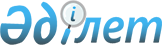 Об организации и обеспечении приписки граждан к призывным участкам Бурлинского района в январе-марте 2012 года
					
			Утративший силу
			
			
		
					Решение акима Бурлинского района Западно-Казахстанской области от 30 декабря 2011 года № 32. Зарегистрировано Департаментом юстиции Западно-Казахстанской области 10 января 2012 года № 7-3-122. Утратило силу постановлением акимата Бурлинского района Западно-Казахстанской области от 3 января 2013 года № 15      Сноска. Утратило силу постановлением акимата Бурлинского района Западно-Казахстанской области от 03.01.2013 № 15      Руководствуясь Законами Республики Казахстан от 23 января 2001 года "О местном государственном управлении и самоуправлении в Республике Казахстан", от 8 июля 2005 года "О воинской обязанности и воинской службе" РЕШИЛ:



      1. Рекомендовать государственному учреждению "Отдел по делам обороны Бурлинского района Западно-Казахстанской области" (по согласованию) организовать и обеспечить в январе-марте 2012 года приписку граждан мужского пола, которым в год приписки исполняется семнадцать лет к призывным участкам в Бурлинского района.



      2. Рекомендовать государственному коммунальному казенному предприятию "Бурлинская центральная районная больница" Управления здравоохранения акимата Западно-Казахстанской области" (по согласованию) принять меры по медицинскому обследованию (лечению) граждан, подлежащих приписке к призывным участкам.



      3. Акимам сельских округов согласно законодательства Республики Казахстан принять необходимые меры, вытекающие из настоящего решения.



      4. Финансирование вышеназванных мероприятий осуществлять из средств местного бюджета.



      5. Данное решение водится в действие со дня первого официального опубликования.



      6. Контроль за выполнением настоящего решения возложить на заместителя акима района Сидык Т.      Аким района                      Б. Шакимов      СОГЛАСОВАНО:      Начальник государственного

      учреждения "Отдел по делам

      обороны Бурлинского района

      Западно-Казахстанской области"

      _____________Кенжегалиев Н. У.

      30.12.2011 г.      Директор государственного

      коммунального казенного

      предприятия "Бурлинская

      районная центральная больница"

      Управления здравоохранения

      акимата Западно-Казахстанской

      области

      _____________Алдангаров А. А.

      30.12.2011 г.
					© 2012. РГП на ПХВ «Институт законодательства и правовой информации Республики Казахстан» Министерства юстиции Республики Казахстан
				